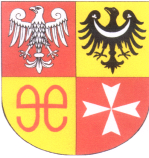 INFORMACJA O MATERIAŁACH PRZETARGOWYCH	Powiat Świebodziński informuje, iż wszelkie materiały przetargowe dotyczące postępowania przetargowego nr  PEZ.272.1.11.2021.BN na zadanie pn.: „Dostawa aparatu USG z 3 głowicami: waginalną, liniową, convex na potrzeby Nowego Szpitala w Świebodzinie Sp. z o. o.”dostępne są na stronie internetowej pod adresem:https://portal.smartpzp.pl/powiatswiebodzinski.zamowienia 